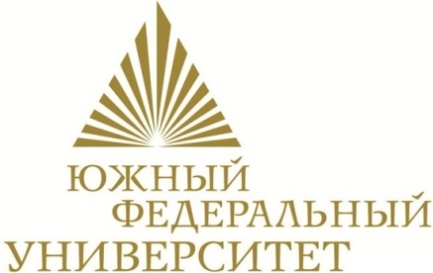 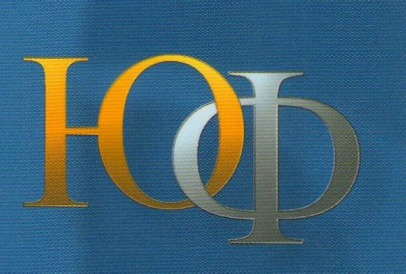 В рамках реализации Программы развития Южного федерального университета на 2011-2021 гг., в частности, пропаганды современных методов обучения и контроля знаний студентов в условиях реформирования высшего образования в России, модернизации учебного процесса и применении инновационных  технологийЮжный федеральный университетЮридический ФакультетКафедра гражданского права проводит V международную СТУДЕНЧЕСКую ОЛИМПИАДу ПО семейному праву РФ для  обучающихся по программам бакалавриата, магистратуры, специалитетана базе центра дистанционных образовательных технологий Института математики, механики и компьютерных наук им. Воровича И.И.г. Ростов-на-Дону, 15 ноября – 28 декабря 2016 г.Цели Олимпиады: повышение творческой активности студентов, выявление наиболее талантливых учащихся в области права, пропаганда современных методов обучения и контроля знаний студентов в условиях реформирования высшего профессионального образования в России.модернизация учебного процесса и применение инновационных технологий.Участники Олимпиады. К участию в олимпиаде приглашаются студенты всех специальностей, курсов и форм обучения вузов России, Ближнего и Дальнего Зарубежья, владеющие знаниями и компетенциями в области семейного права.Рабочим языком Олимпиады являются русский, английский, французский  и немецкий языки.Организационный комитет Олимпиады Ткаченко Т.В.	–	председатель Оргкомитета, доцент, к.ю.н., доцент кафедры гражданского права юридического факультета Южного федерального университета (г. Ростов-на-Дону)  		Члены Оргкомитета:Яценко Т.С.	–	к.ю.н., доцент, и.о. зав. кафедрой гражданского права юридического факультета Южного федерального университета (г. Ростов-на-Дону)Селиванова Е.С.	–	 доцент, к.ю.н., доцент кафедры гражданского права юридического факультета Южного федерального университета (г. Ростов-на-Дону)Левушкин А.Н.	––	д.ю.н., профессор кафедры гражданского и предпринимательского права Всероссийского государственного университета юстиции (г. Москва)Шепель Т.В.	––	д.ю.н., заведующая кафедрой гражданского права Института философии и права ФГАОУ ВО «Новосибирский национальный исследовательский государственный университет» (г. Новосибирск)Мороз С.П. –д.ю.н., профессор Директор Высшей Школы Права «ӘДІЛЕТ» Высшая Школа Права «ӘДІЛЕТ» Каспийского Общественного Университета (г. Астана, Республика Казахстан )Черкасова И.А.	–	Уполномоченный по правам ребенка в РО (г. Ростов-на-Дону)Косенко Е.В.	–	к.ю.н., доцент, зав. кафедрой гражданско-правовых дисциплин Балаковского филиала ФГБОУ ВО «Саратовской государственной юридической академии» (г. Саратов)Юхнова Ю.И.	–	Технический секретарь, лаборант кафедры гражданского права  (г. Ростов-на-Дону);  8-863-250-59-67 (с 13.00 до 18.00)Сведения о порядке проведения Олимпиады, а также форму заявки можно получить по адресу:. Ростов-на-Дону, ул. Горького,88,  юридический факультет ЮФУ, e-mail olimp-2015-yfu@mail.ruтел.: 8-863-250-59-67  (с 13.00 до 18.00) время МосковскоеРегламент проведения олимпиады Прием заявок на участие в олимпиаде с 15 ноября 2016г. по 09 декабря 2016 г.Олимпиада проводится в форме конкурса в 1 тур: (10.12.2016г.-25.12.2016г.) – интернет-тестирование на сайте Центра дистанционных образовательных технологий Института математики, механики и компьютерных наук им. Воровича И.И. (дистанционный тур) http://www.distan.sfedu.ruУчастники Олимпиады в любое удобное время с 09-00 московского времени 10 декабря 2016 г. по 22-00 московского времени 25 декабря 2016 г. с личных рабочих мест регистрируются на Интернет-сервере Центра дистанционных образовательных технологий Института математики, механики и компьютерных наук им. Воровича И.И. и получают набор из тестовых заданий, которые необходимо выполнить в течение указанного времени (30 минут). Общий рейтинг участников составляется в соответствии с количеством правильных ответов (баллов) на основании Положения о проведении олимпиады. Победители определяются решением жюри, награждаются дипломами Олимпиады и призами. Подведение итогов, награждение победителей 27-28 декабря 2016 г.Подготовка к Олимпиаде осуществляется студентами самостоятельно или с помощью тренера (научного руководителя) – преподавателя по выбору студента. Тестовые задания подготовлены на основе стандартных учебных материалов и заданий по семейному праву. Заявки на участие в олимпиаде принимаются в произвольной форме,с обязательным указанием Ф.И.О., полного наименования учебного заведения, города, адреса учебного заведения, курса, факультета ,формы обучения, электронного адреса и телефона участника по адресу olimp-2015-yfu@mail.ru до 20.00  09 декабря 2016 г. В ответ заявители получают адрес и пароль для входа на сервер дистанционного тестирования; список рекомендуемой литературы (по запросу).Информация о результатах олимпиады будет доведена до всех участников по электронной почте и размещена на странице Центра дистанционных образовательных технологий Института математики, механики и компьютерных наук им. Воровича И.И. http://www. distan.sfedu.ruДекан юридического факультета ЮФУкандидат юридических наук , доцент ___________ Зиновьев Игорь ПетровичИ.о. заведующего кафедрой гражданского правакандидат юридических наук доцент ____________ Яценко Татьяна Сергеевна 